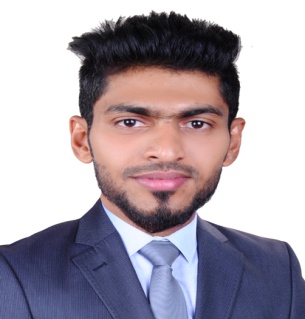 IqbalEmail: iqbal.270628@2freemail.com In pursuit of challenging assignments that would facilitate the maximum utilization and application of my broad skills and expertise in making a positive difference to the organizationSYNOPSISYoung, energetic and result oriented BBM DEGREE offering 3 year of experience with diverse roles in Management arena; Persuasive communicator with exceptional relationship management, financial analyzing with accounting skills and good customer serving with the ability to relate to people at any level of business and management; highly ethical, trustworthy and discreet; Adroit in learning new technologies; Ability to work both in independent and collaborative milieuProactive approach in initializing and accomplishing the tasksAdept at working in high-pressure environments with strict deadlines and multiple deliverablesSound communication skills through patient and persistent dialogue; Disciplined, versatile and big picture thinkerAREAS OF EXPERTISEAdministrationFinancial ManagementPlanning and accountingForeign currency managementMutual fundsTarget AchievementProject Maintenance   Costing and payroll and bank dealingPROFESSIONAL EXPERIENCEAMYAL GENERAL TRADING Co. LLC, UAE.AUTO SPARE PARTSSales Executive and MarketingDeira, Dubai    Sep 2013 to October 2015.Maintaining sales relationship with customersMaintaining tire and battery stockMaking order to factory (tire and battery)Arranging tire and battery from outside market ( if we don’t have stock)Finalizing sales statements Setting off all bills and chequesContacting customers by phone and emails Handling local market.Preparing clearing documents and handling logistic.Involved in problem solvingReceived and recorded invoices and arranged payments.Prepare and send invoices to debtorsPrepare invoice with tally ERP9Maintained Sales, Purchase & Stock Registers.Established and maintained close relationship with export customers and local customers.Ensured that there are effective internal controls.Handled billing & delivery of commodity against purchase orders.MPHASIS AN HP COMPANY MangaloreCustomer Service Officer Mangalore India, April 2012 to March 2013   Responsibilities:Providing advice, information and assistance to callers. Attempting to resolve all enquires on first contact with the caller.Making sure that all telephone calls are answered promptly.Dealing with a customer’s queries, requests, orders or complaints.Following up customers by calling them back.Research required information for callers using available resources.Essentially receiving up to 256 incoming calls from customers daily.Involved in processing orders, forms and applications.Accurately recording details of calls and issues on logging software. Having a professional and courteous manner at all times. Identifying and escalating priority issues or customer complaints.Sending emails to clients answering their enquiries.Taking ownership on all calls and queries answered.Arranging appointments for engineers to attend premises & make repairs.NATIONAL TRADING COMPANY, Mangalore				Accounts (Assistant)Key Deliverables:Maintaining accounting relations with overseas clientsFinalizing accounting statements (assistance)Setting off all bills and chequesAccountable for finalizing the projectInvolved in Planning, Estimation of projects, Sale Service EtcResponsible for supervising the projectsInvolved in problem solvingReceived and recorded invoices and arranged payments.Prepare and send invoices to debtorsCalculate and distribute wages and salaries.Prepare regular reports and summaries of accounting activities.Supervise & coordinate in petty cash activities for the company.Prepare daily cash summary.Entering the petty cash related business data into accounting system used by the organizationPrepare financial statements and debtors’ listings / Check customers’ credit ratingsVerify recorded transactions and report irregularities to Senior Accountant.Maintained Daybook, Sales, Purchase & Stock Registers; posted ledgers.Assisted in generating income statements, balance sheets, general ledger, checks and reports.Credit control and collection of accounts payables and receivables.Reconciliation of bank statements.Established and maintained close relationship with bank authorities and auditors, ensuring compliance with all regulatory bodies.Ensured that there are effective internal controls.Handled billing & delivery of commodity against purchase orders.Key Achievements:Received performance appraisal for the dedicated serviceReceived good customer feedback to the service providedACADEMIADIEB (Diploma in Electronic Business from Manipal Institution, Mangalore BBM (Bachelor of Business Management)  from Badria First Grade College, MangaloreXII from Bokkapattana Govt College, MangaloreX from St. Philomena High school, PutturTECHNICAL PROFICIENCYOperating Systems:    Microsoft Windows VersionsOthers:                      Fast Accounting system, Tally ERP, Peach Tree, DacEasy, Ms office, EXCEL ADVANCED  SEMINARSPresented Seminars in the following areasLean AccountingInternational business tacticsSecurities exchange board of India Grooming up a companyEthics in international tradeMany more topicsEXTRAMURAL ACTIVITIESStudent representative in BBM.Actively participated in all Inter College level paper presentationsActively participated in all Inter School/College level management fests and won prize	PERSONAL MINUTIAEDate of Birth	:		30th September 1989Nationality      : 			India Marital Status  :			Single Linguistic Proficiency:	English, Hindi, Malayalam, Kannada and some other south Indian languages,(ARABIC read and write )UAE Driving License:             Processing							Iqbal